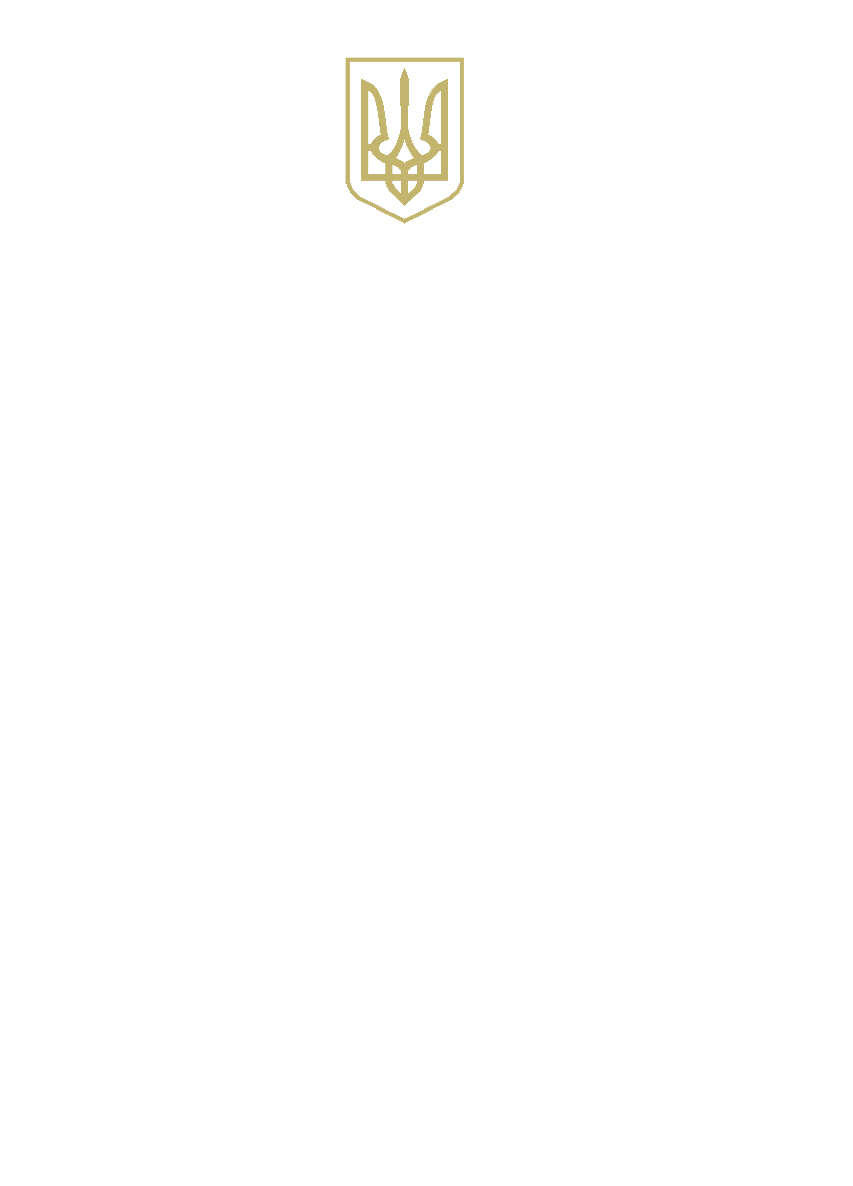 ДЕРЖАВНА МИТНА СЛУЖБА УКРАЇНИКООРДИНАЦІЙНО-МОНІТОРИНГОВА МИТНИЦЯ вул. Дегтярівська, 11 г, м. Київ, 04119, тел.: (044) 481-19-07, 481-19-05 E-mail: km.post@customs.gov.ua; Код ЄДРПОУ 43958390Державна митна служба УкраїниВідділ прес-служби та взаємодії з громадськістю Щодо надання інформаціїНа виконання пункту 5 доручення в. о. Голови Держмитслужби
Владислава Суворова від 20.08.2021 № 90-07/1.3-Д Координаційно-моніторингова митниця надає звіт щодо звернень, що надійшли 
у квітні на «гарячу лінію» Держмитслужби.Додаток: на 1 арк. в 1 прим.В.о. начальника                                                                              Микола ТАТАРЧУКВікторія Назарко(044) 481 19 13 Додатокдо листа Координаційно-моніторингової митниціЗвіт щодо роботи«гарячої лінії» Держмитслужби за період 01.04.2023-30.04.2023Забезпечено прийом та організацію розгляду 89 звернень, що надійшли 
та зареєстровані заявниками через особистий кабінет в онлайн-системі «Скарги на роботу митниці Держмитслужби» на вебпорталі https://cc.customs.gov.ua.Найбільше звернень надійшло щодо роботи Львівської (37), Київської (15), Волинської (8) та Одеської (8) митниць.За результатами розгляду звернень:-  78 звернень розглянуто та надано відповідні роз’яснення;- 11 звернень залишилось без розгляду (з них: 5 заявників звернулись повторно з проханням залишити звернення без розгляду, 6 звернень 
не відносились до компетенції Держмитслужби, Найбільш актуальними питаннями, які порушувались у зверненнях були:- затримки митного оформлення; - проблемні питання, що стосуються адміністрування митних платежів;- діяльність посадових і службових осіб; надання роз’яснень митного законодавства.від ___________20____р. №____________на № _____________ від _________20___р.